Еженедельный семинар Лаборатории Алгебраической геометрии  и ее приложенийСеминар состоится в пятницу 17 марта 2016 года.Начало в 17:00.Семинар будет проходить по адресу: ул. Усачева, д.6, аудитория 306Полиэдральные произведения, прямоугольные группы Коксетера и
гиперболические многообразияАннотация: Полиэдральное произведение представляет собой функториальную комбинаторно-топологическую конструкцию, сопоставляющую топологическое пространство $(X,A)^K$ паре топологических $(X,A)$ и конечному симплициальному
комплексу $K$. Аналогичная конструкция имеется и в категории групп и называется граф-произведением. Частным случаем граф-произведений являются прямоугольные группы Артина и Коксетера, играющие важную роль в геометрической теории групп. Особый интерес представляют геометрические прямоугольные группы Коксетера, порождённые отражениями в гипергранях многогранников, реализуемых в пространстве Лобачевского с прямыми двугранными углами. Каждому такому многограннику сопоставляется семейство асферических гиперболических многообразий, фундаментальные группы которых суть коммутанты прямоугольных групп Коксетера или их конечные расширения. Используя результаты о топологии полиэдральных произведений, мы описываем строение коммутантов прямоугольных групп Артина и Коксетера, а затем применяем эти результаты для классификации гиперболических многообразий с точностью до диффеоморфизма. Доклад основан на совместных работах с В.М. Бухштабером, Я.А. Верёвкиным, Н.Ю.
Ероховцом, М. Масудой и С. Пак..Приглашаются все желающие!На семинаре выступитТарас Панов(мех-мат МГУ)
с докладом: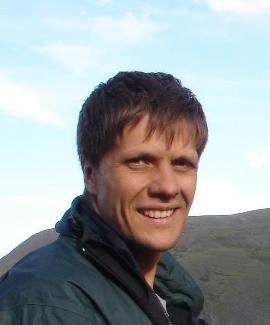 